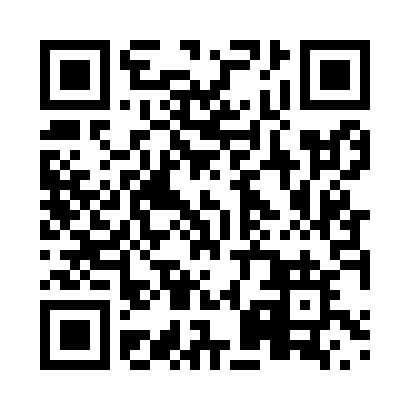 Prayer times for Mascarene, New Brunswick, CanadaMon 1 Jul 2024 - Wed 31 Jul 2024High Latitude Method: Angle Based RulePrayer Calculation Method: Islamic Society of North AmericaAsar Calculation Method: HanafiPrayer times provided by https://www.salahtimes.comDateDayFajrSunriseDhuhrAsrMaghribIsha1Mon3:495:451:326:549:1811:142Tue3:505:451:326:549:1811:133Wed3:515:461:326:549:1811:134Thu3:525:471:326:549:1811:125Fri3:535:471:326:549:1711:116Sat3:545:481:336:539:1711:107Sun3:555:491:336:539:1611:108Mon3:565:501:336:539:1611:099Tue3:585:501:336:539:1511:0810Wed3:595:511:336:539:1511:0711Thu4:005:521:336:529:1411:0612Fri4:025:531:336:529:1411:0413Sat4:035:541:336:529:1311:0314Sun4:045:551:346:529:1211:0215Mon4:065:551:346:519:1111:0116Tue4:075:561:346:519:1110:5917Wed4:095:571:346:509:1010:5818Thu4:105:581:346:509:0910:5719Fri4:125:591:346:499:0810:5520Sat4:146:001:346:499:0710:5421Sun4:156:011:346:499:0610:5222Mon4:176:021:346:489:0510:5123Tue4:186:031:346:479:0410:4924Wed4:206:051:346:479:0310:4725Thu4:226:061:346:469:0210:4626Fri4:236:071:346:469:0110:4427Sat4:256:081:346:459:0010:4228Sun4:276:091:346:448:5910:4129Mon4:296:101:346:448:5810:3930Tue4:306:111:346:438:5610:3731Wed4:326:121:346:428:5510:35